転載許可申請書                                             　　　　  令和　　年　　月　　日　一般財団法人　厚生労働統計協会会　　長　　松　谷　有　希　雄　殿　　　　　　　　　　　　　　　　　　　（転載申請社名）　　　　　　　　　　　　　　　　　　　　　（代表者名）                      印　　　　　　　　　　　　　　　　（所在地・電話番号等）　　　　　　　　　　　　　　　【連絡担当者・連絡先等】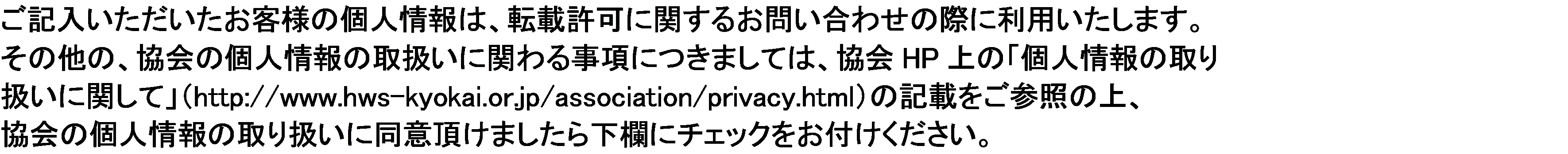 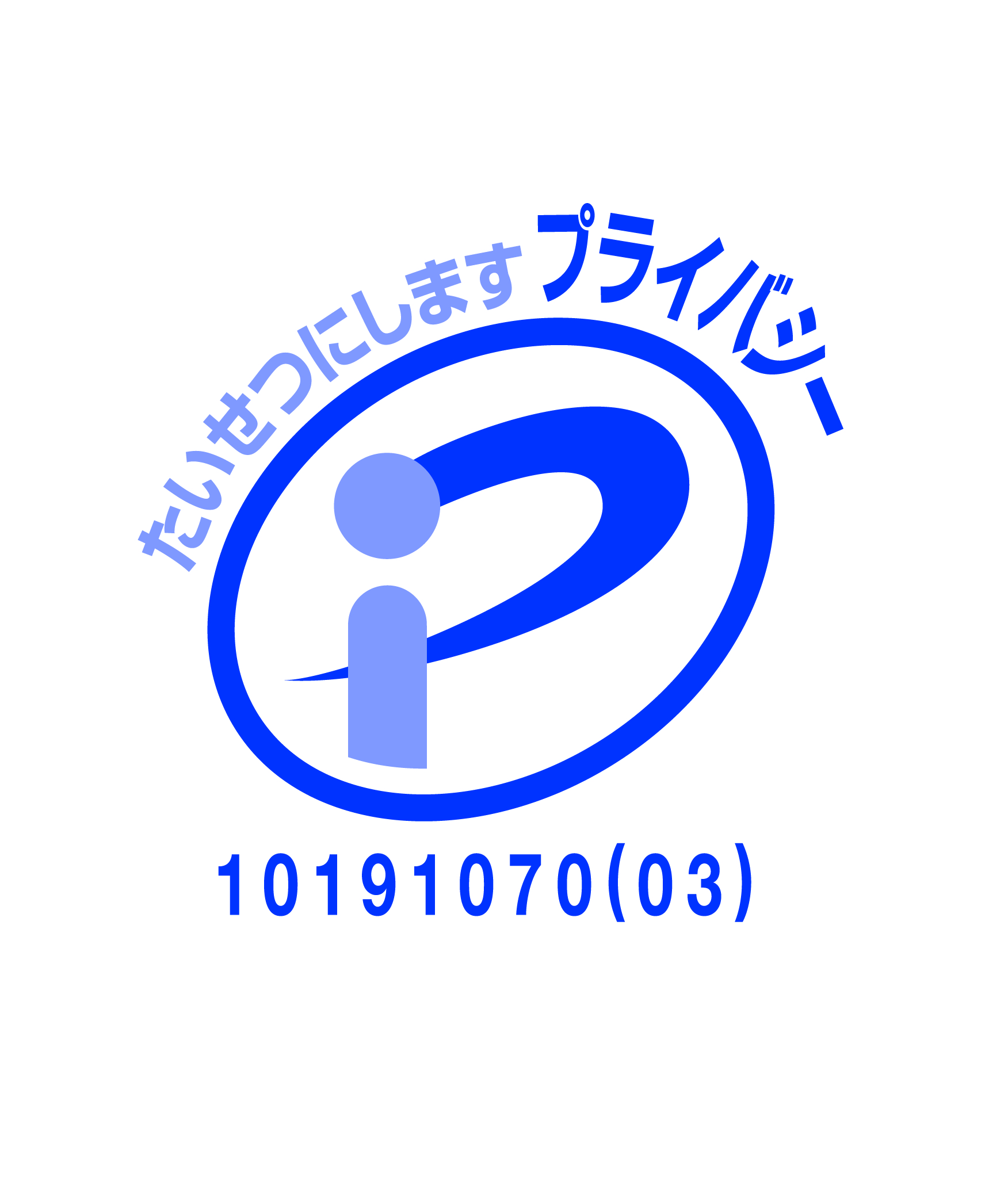 □ 個人情報の取り扱いに同意する。　　　　　　　　　　　刊行予定出版物に一般財団法人 厚生労働統計協会刊行物からの転載を申請いたします。記　収載予定出版物　　　出版物等名・年次　　　編者・執筆者名   　 発行・作成予定年月日　　　作成予定部数　　　刊行物の利用予定者等   　 予定価格　転載申請する刊行物　　　刊行物名・年次　　　転載を希望する個所（編章名，ページ番号，行番号，図表番号，図表タイトル）　　出典名を明記することを条件として，上記出版物に転載することを許可します。　　なお，発行後速やかに当該出版物を当協会まで御送付ください。                                            　　　　令和　   年　　月　　日　　　　　　　　　　　　　　　　〒103-0001　東京都中央区日本橋小伝馬町4番9号　　　　　　　　　　　　　　　　　　　　　　小伝馬町新日本橋ビルディング３階                                    一般財団法人　厚生労働統計協会                                     　会　　長　松　谷　有　希　雄　印